PENERAPAN GOOD CORPORATE GOVERNANCE TERHADAP PENGUNGKAPAN MODAL INTELEKTUALSKRIPSI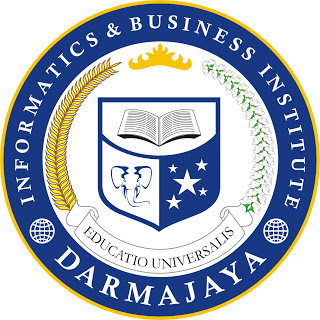 Disusun oleh :Clara Agustin1712110068PROGRAM STUDI MANAJEMENFAKULTAS EKONOMI DAN BISNISINSTITUT INFORMATIKA DAN BISNIS DARMAJAYABANDAR LAMPUNG2021PENERAPAN GOOD CORPORATE GOVERNANCE TERHADAP PENGUNGKAPAN MODAL INTELEKTUALSKRIPSIDiajukan Sebagai Salah Satu Syarat untuk Mencapai GelarSARJANA EKONOMIPada Program Studi ManajemenIIB Darmajaya Bandar LampungDisusun Oleh :CLARA AGUSTINNPM.1712110068PROGRAM STUDI MANAJEMENFAKULTAS EKONOMI DAN BISNISINSTITUT INFORMATIKA DAN BISNIS DARMAJAYABANDAR LAMPUNG2021